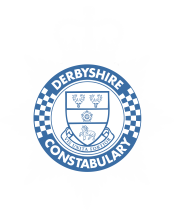 Maximum 300 wordsMaximum 300 wordsMaximum 300 wordsMaximum 300 wordsQuestion 1: Communicating and Influencing Police Officers need to be strong communicators. They need to be able to present in a clear and effective way, putting their point of view across persuasively. Please give us your best example of a time you’ve demonstrated effective communications skills.Question 2: Working with OthersTeamwork is critical in policing. Officers need to be able to work well with others. They should be approachable and able to inspire others to be their best. They should treat others with dignity and respect and maintain a positive, friendly outlook. Please give us your best example of a time you’ve contributed to effective teamwork. Question 3:  Problem Solving & Innovation The ability to analyse, investigate and find effective solutions to problems is a key skill for police officers. 
Please let us know about a time you’ve identified a problem, come up with some ideas and solved it. Question 4:  Academic Application The apprenticeship will require you to balance practical police work with academic study. Please tell us about your experience of studying and let us know how you will manage the academic demands of this course alongside working as a police constable.